Nouveau MOOC disponibleAntibiotiques : quelle utilisation et quels contrôles dans la filière laitière ?Réalisé en collaboration par des représentants du CNIEL [1], du SIMV [2], et de la SNGTV [3], et avec l’appui scientifique de l’ANSES [4] / ANMV [5], cet outil est reconnu par le Ministère de l’Agriculture comme participant au dispositif du plan EcoAntibio 2. 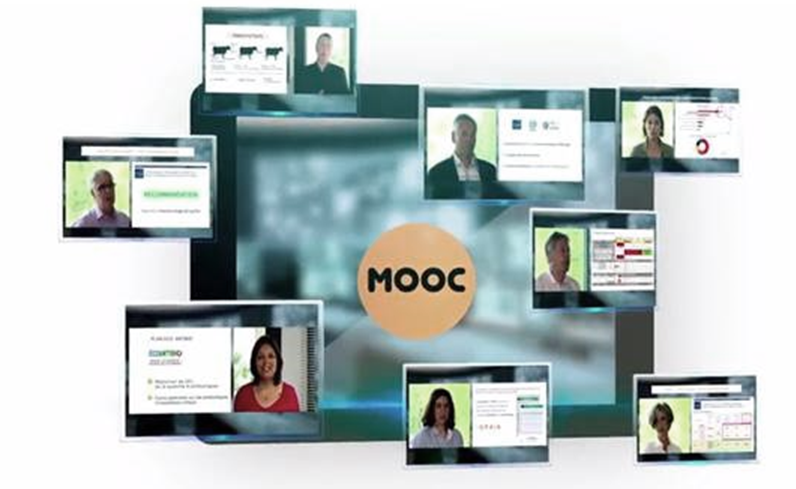 La bande-annonce de l’outil est disponible en lien.Ce MOOC s’adresse plus particulièrement aux techniciens de laiterie et aux vétérinaires qui interviennent dans les élevages laitiers. Cet outil a pour ambition de partager les connaissances nécessaires pour comprendre la place et l’articulation des différents acteurs impliqués dans la qualité sanitaire du lait. Focalisé exclusivement sur la qualité sanitaire du lait liée à l’absence de résidus d’antibiotique, les intervenants développeront les éléments essentiels pour un bon usage des antibiotiques dans les élevages laitiers. À partir des enseignements dispensés, il est possible d’approfondir des modules en contactant les structures ayant participé à la création de cet outil via le forum. 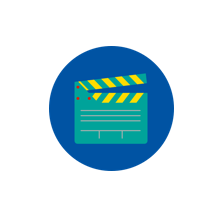 Ce MOOC se compose de 7 modulesContexte de la filière laitière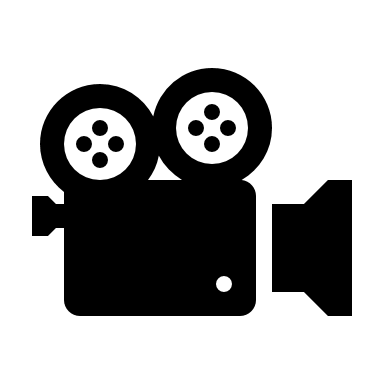  Médicament vétérinaire  Prescription vétérinaire  Dispositif du contrôle de la qualité sanitaire du lait Gestion des cas d’accident d’inhibiteur par la filière laitière Retour d’expérience : cas d’accident d’inhibiteurs en élevage Bonnes pratiques d’élevage. Tous les modules ont été filmés à l’occasion de deux conférences organisées par les interprofessions régionales CILAISUD et CRIEL Nord-Picardie-Ardennes, en juin 2017. Chaque module est composé d’une vidéo et se conclut par une évaluation qui fait l’objet d’un score de réussite ! Un score de 80% minimum à chaque évaluation permettra à l’issue du parcours d’obtenir l’attestation de réussite du MOOC.Nous vous souhaitons bonne chance dans votre parcours !Lancement du MOOC le 10 avril 2018 : Inscrivez-vous en cliquant ici